AMHERST COLLEGE 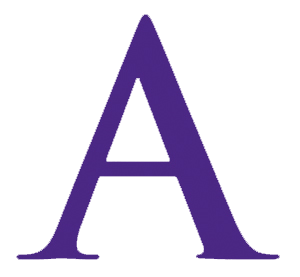 Melissa Martin ’15Athletic Communications AssistantOffice: (413)-542-2344 / Email: mmartin15@amherst.edu2017 AMHERST MEN’S GOLFStudent-Athlete 		Yr. 	Hometown/Previous SchoolJohn Arena 			Sr. 	Mt. Hermon, Mass. / Northfield Mt. HermonJack Burlison 			Jr. 	Salinas, Calif. / Palma SchoolCameron Clark 			So. 	Dallas, Texas / St. Mark's SchoolJustin Henriksen 		Sr. 	Marshfield, Mass. / Thayer AcademyJeffrey Herr 			So. 	Palo Alto, Calif. / MenloJack Klein 			So. 	Bethesda, Md. / Georgetown Day SchoolNicholas Kumamoto 		So. 	Irvine, Calif. / WoodbridgeDan Langa 			Sr. 	Ann Arbor, Mich. / Community High SchoolWill Lonnquist 			So. 	Edina, Minn. / EdinaSam Procter 			Sr. 	Dover, Mass. / Milton AcademyNick Sullivan 			So. 	Simsbury, Conn. / SimsburyCole Vissicchio 			So. 	Port Washington, N.Y. / Friends AcademyMateo Wiesner 			Sr. 	Key Biscayne, Fla. / Colegio Nueva GranadaHead Coach: Jack Arena '83 (24th season)Assistant Coach: E.J. MillsCaptains:Faculty Liaison: Paul Rockwell
